Маршрут Победы Владикавказ -АлагирАннотация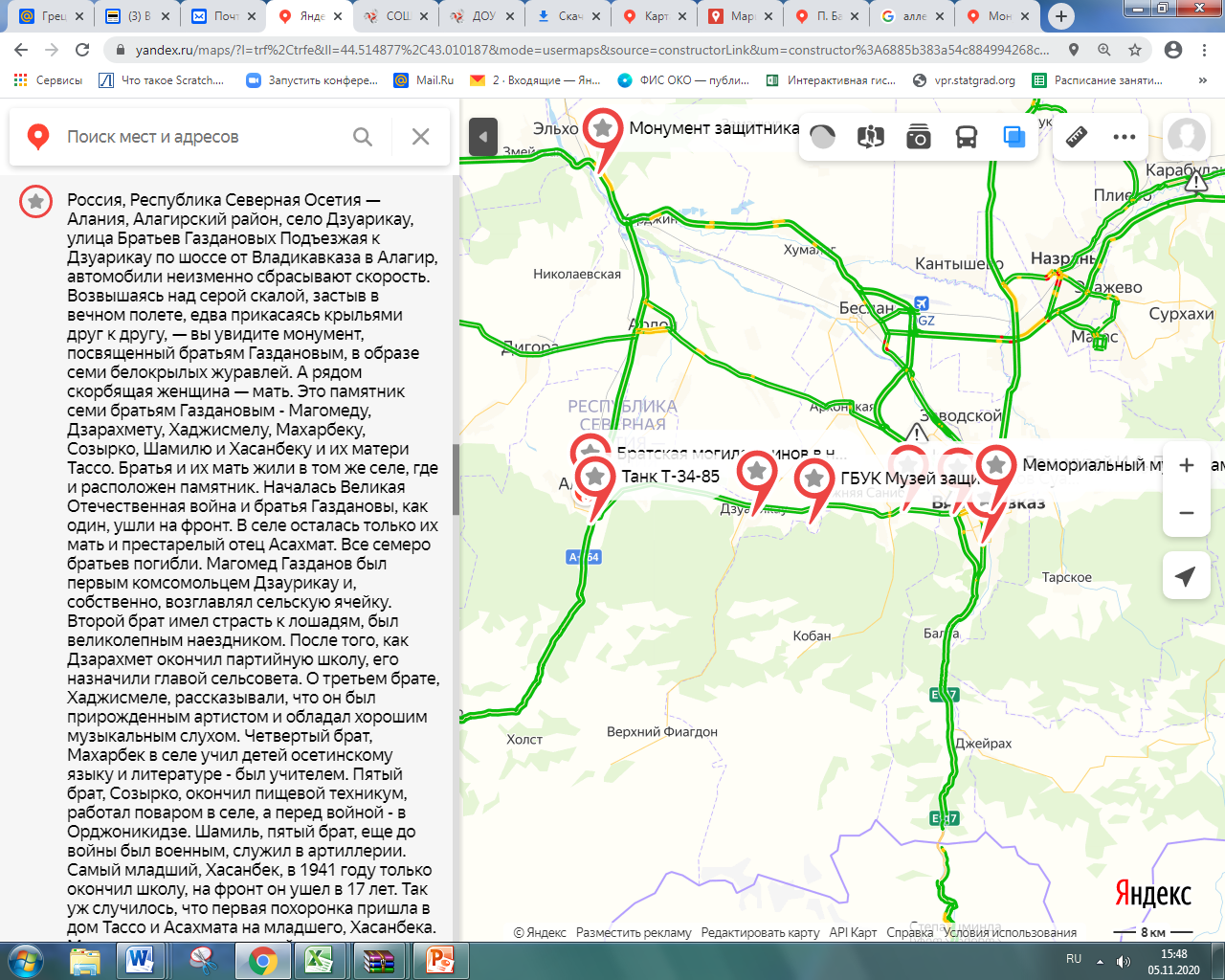 Название маршрута: Маршрут Победы Владикавказ-АлагирГород (субъект РФ): Владикавказ Республика Северная Осетия -АланияКраткая аннотация (описание) маршрута: маршрут  по объектам, имеющим отношение к событиям Великой Отечественной войны.Полный текст (открывается по кнопке «Подробнее»)Полное описание маршрутаВариант 1. Общее описание (где начинается, где заканчивается, в какой части города проходит, какие объекты включает)Целевая экскурсия посвящена Победе в Великой Отечественной Войне. Маршрут включает посещение 10 знаковых объектов в Северной Осетии.Маршрут начинается  на въезде в Республику Северная Осетия- Алания у селения Эльхотово, где находится монумент защитникам Эльхотовских ворот. На нем высечены барельефы пехотинца, моряка, артиллериста и партизана.        Далее движемся в направлении города Владикавказ, в Мемориальный музей памяти жертв и героев холокоста им.  А.А.Печерского. Там же, недалеко находится  Дом-музей И.А.Плиева, советского военачальника, генерала армии, героя Монгольской Народной Республики.Маршрут движения  в сторону Парка Победы, Владикавказ- Город-воин, город-труженик.Далее по маршруту – Аллея Славы, некрополь с многочисленными захоронениями выдающихся людей- героев Осетии.На выезде из города Владикавказ находится Мемориал Петру Барбашову, который собой закрыл амбразуру вражеского ДЗОТа.Из города Владикавказ маршрут ведет в с. Майрамадаг Алагирского района. Здесь находится мемориальный музей «Защитникам Суарского ущелья».Далее, в с. Дзуарикау останавливаемся у монумента семи братьям Газдановым  в образе белокрылых журавлей, а рядом скорбящая женщина-мать.Маршрут ведет нас в город Алагир. На въезде – мемориальная композиция –Танк-34.В центре г.Алагир братская могила воинов и памятник Петру Гужвину, который погиб в боях под Алагиром.Ссылка на маршрут (Яндекс.Карты, web-версия): https://yandex.ru/maps/?um=constructor%3A6885b383a54c884994268c4b21927742b9c044b322f2688ad566ade2df56d712&source=constructorLinkhttps://yandex.ru/maps/?um=constructor%3A6885b383a54c884994268c4b21927742b9c044b322f2688ad566ade2df56d712&source=constructorLinkИсточник: Североосетинское Отделение Бессмертного Полка России(Республика Северная осетия –Алания)Исполнитель: Дарчиева Елена Петровна(т.9288600569)Дополнительные фото в карточку:- скриншот маршрута из Яндекс.Карт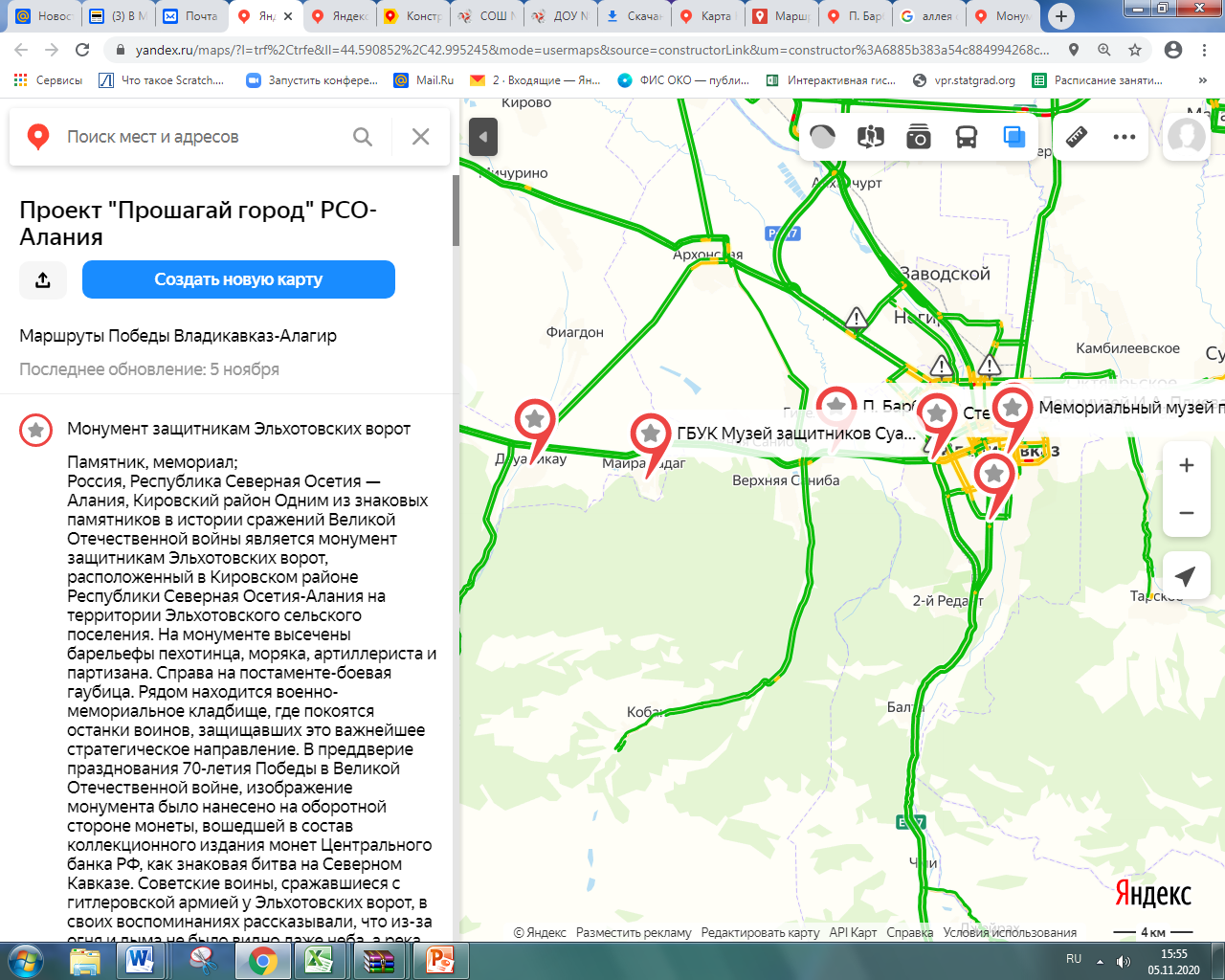 